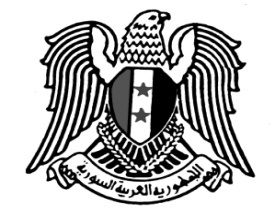 بيان الجمهوريّـــة العربيّـة السوريّـــــةآلية الاستعراض الدوري الشامل - الدورة 38 جلسة مناقشة التقرير الوطني لموزمبيقشكراً السيد الرئيس، نشكر الوفد على العرض الوافي والذي يعكس سعياً حثيثاً لأداء تعهدات الجولة الأخيرة لآلية المراجعة الدورية الشاملة.تواجه موزمبيق تحديات جسيمة اقتصادية وأمنية ومناخية تتطلب جهوداً مكثفة للاستجابة للأزمات الإنسانية المرتبطة بها، ولتعزيز قدرات المؤسسات الوطنية.  إنَّ الخطوات المتخذة لتعزيز إطار الحماية الخاص بفئة كبار السن جديرة بالتقدير وهي تعكس المكانة الاجتماعية لهذه الفئة في المجتمع الموزامبيقي. نوصي بالآتي: 1. تعزيز الشراكات، وفق الأولويات الوطنية، لتوفير متطبات برامج تقديم الدعم للنازحين داخلياً.2. مواصلة الجهود الرامية لزيادة فرص الحصول على التعليم وتقليص الفجوة في معدلات الالتحاق بالمدارس بين الأولاد والفتيات. ******************Thank you Madam President,We thank the delegation for the comprehensive presentation which reflects a relentless pursuit to fulfill the commitments of the last round of the Universal Periodic Review.Mozambique faces enormous economic, security and climate challenges that require intensive efforts to respond to the related humanitarian crises and to strengthen the capacities of the national institutions.The steps taken to strengthen the protection framework for older person are noteworthy and reflect the social status of this group in the society in Mozambique. We recommend the following:Strengthen the partnerships, according to national priorities, to meet the requirements of support programs for internally displaced persons.Continue the efforts to increase access to education and reduce the gap in school enrollment rates between boys and girls.  ***************